Christmas Day	Kwanzaa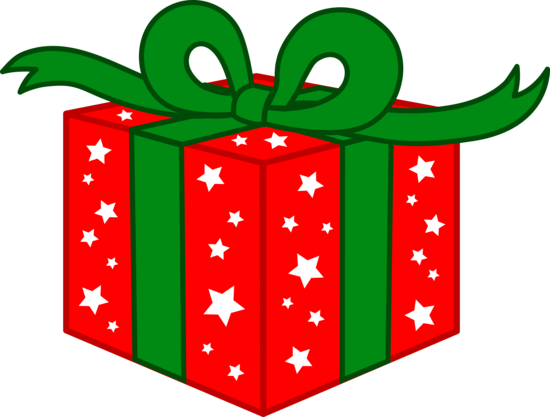 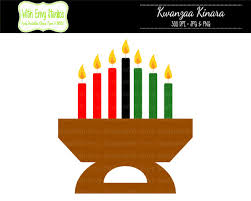 Miss BawnGrade 3 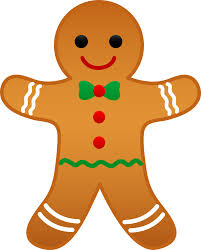  December 2016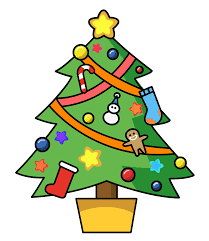 SundayMondayTuesdayWednesdayThursdayFridaySaturday123MUSICGYM/LIBRARYSCES Craft & Trade Show 9am-3pm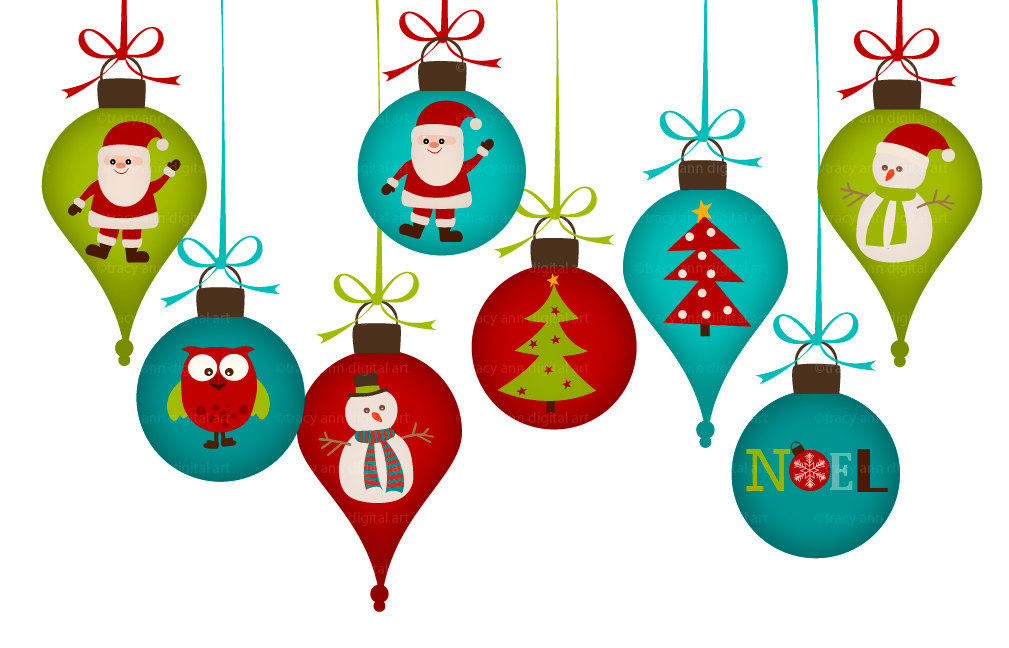 45678910GYMMUSIC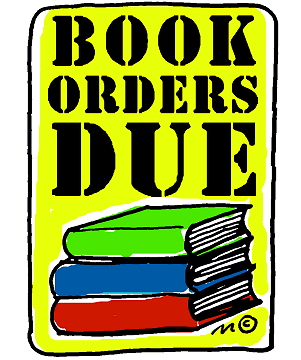 GYMMUSICGYM/LIBRARY11121314MUSIC         151617GYMMUSICHot Lunch Orders and $ Due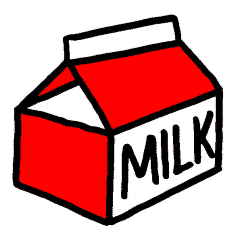 GYMAnnual Christmas Dinner @ the church hall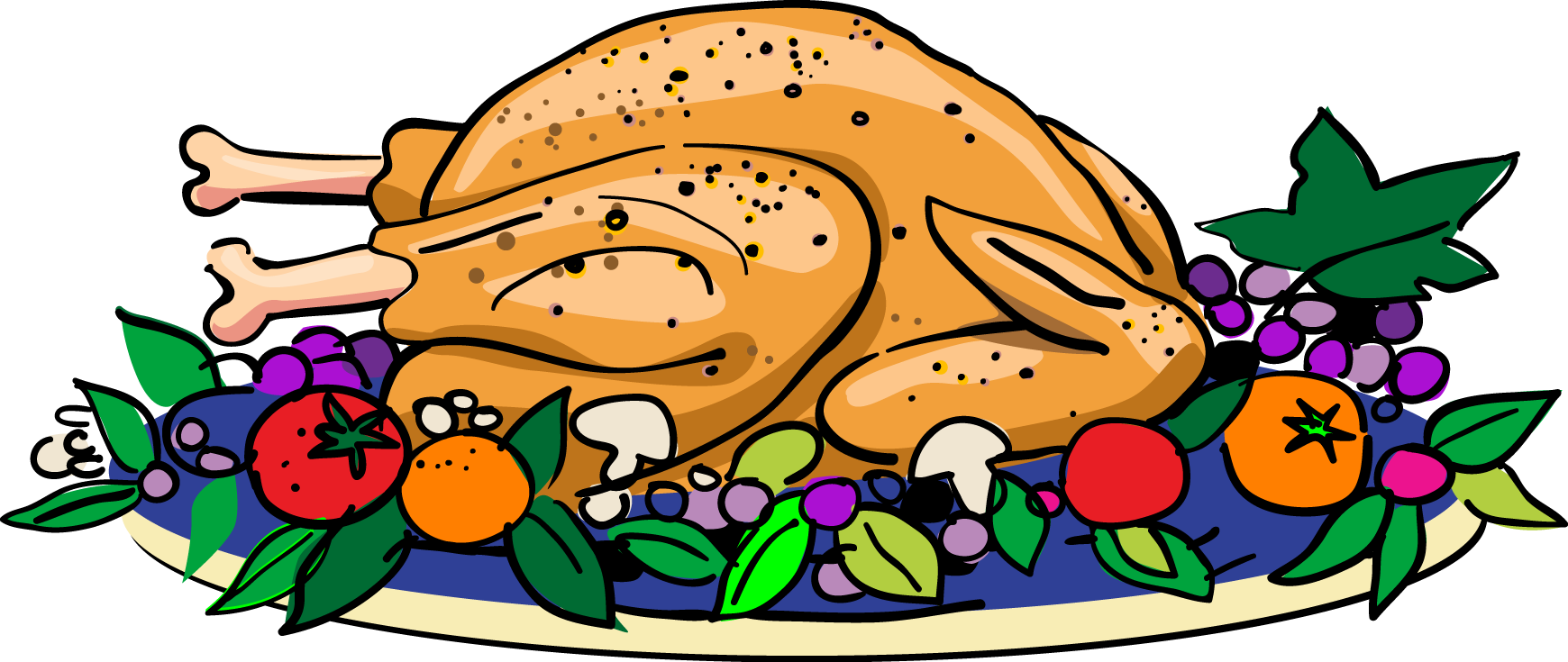 GYM/LIBRARY18192021MUSIC        22                         23                            24GYMMUSICChristmas Concert9:30am & 12:30pm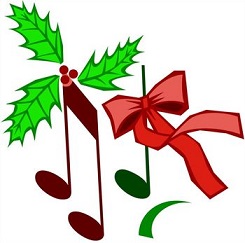 Storm Date for Christmas Concert½ day for studentsChristmas Eve / Hanukkah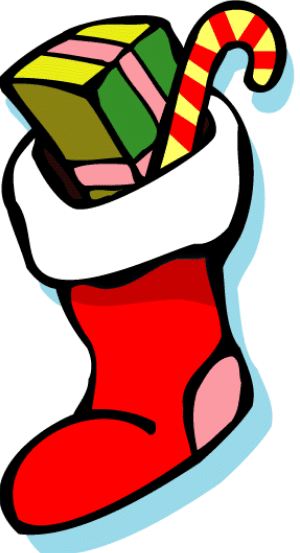 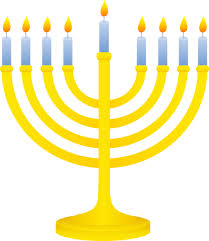 252627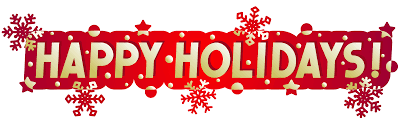 28293031